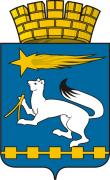 ДУМА ГОРОДСКОГО ОКРУГА НИЖНЯЯ САЛДАР Е Ш Е Н И Е 19.05.2016                                                                                             № 64/9О  внесении изменений в   Правила землепользования и застройкигорода Нижняя Салда      	В соответствии с Земельным кодексом Российской Федерации, Градостроительным кодексом Российской Федерации, Федеральным законом от 06 октября 2003 года № 131-ФЗ «Об общих принципах организации местного самоуправления в Российской Федерации», пунктом 12 статьи 34 Федерального закона от 23 июня 2014 года № 171-ФЗ «О внесении изменений в Земельный кодекс Российской Федерации и отдельные законодательные акты Российской Федерации», с целью приведения видов разрешенного использования земельных участков в соответствии с классификатором, утвержденным  приказом Минэкономразвития Российской Федерации от 01.09.2014 № 540 «Об утверждении классификатора видов разрешённого использования земельных участков», в соответствии с приказом Министерства экономического развития Российской Федерации от 30.09.2015 № 709 «О внесении изменений в классификатор видов разрешенного использования земельных участков, утвержденный приказом Минэкономразвития России от 01 сентября 2014 года № 540»,  руководствуясь Уставом городского округа Нижняя Салда,  Дума городского округа Нижняя СалдаР Е Ш И Л А :			1. Внести в  Правила землепользования и  застройки города Нижняя Салда, утвержденные решением Думы городского округа Нижняя Салда от 17.04.2008 № 3/9 (с изменениями, внесенными решениями Думы городского округа Нижняя Салда от 18.12.2012 № 16/2, от 23.01.2014  № 33/4, от 19.06.2014  № 38/9, от 18.09.2014 № 41/5, от 29.01.2015 № 47/5, от 21.05.2015 № 51/10, от 15.07.2015 № 53/8, от 15.10.2015 № 56/8, от 19.11.2015 № 57/12, от 17.12.2015 № 58/10, от 28.01.2016 № 60/4, от 28.04.2016 № 63/6) следующие изменения:1.1. В статье 73 «Градостроительные регламенты по видам и параметрам разрешенного использования недвижимости» части 3 «Градостроительные регламенты»:1.1.1. перечень основных видов разрешённого использования недвижимости  зоны Ж-1  «Зона жилых домов усадебного типа» дополнить следующим видом:- коммунальное обслуживание.1.1.2. перечень условно разрешенных видов использования видов разрешённого использования недвижимости  зоны Ж-1  «Зона жилых домов усадебного типа» дополнить следующим видом:- ведение огородничества  (при условии, если  площадь  земельного участка менее 400 кв.м.).1.1.3. перечень основных видов разрешённого использования недвижимости  зоны Ж-2  «Зона малоэтажных и среднеэтажных многоквартирных жилых домов» дополнить следующим видом:- коммунальное обслуживание.1.1.4. перечень основных видов разрешённого использования недвижимости  зоны ОД(С-2)  «Зона лечебно-оздоровительных комплексов» дополнить следующим видом:- коммунальное обслуживание.1.1.5. перечень основных видов разрешённого использования недвижимости  зоны ОД(С-5)  «Зона спортивных комплексов» дополнить следующим видом:- коммунальное обслуживание.1.1.6. перечень основных видов разрешённого использования недвижимости  зоны ОД(С-9)  «Зона административных комплексов» дополнить следующим видом:- коммунальное обслуживание. 1.1.7. перечень основных видов разрешённого использования недвижимости  зоны  И-1 «Зона водообеспечивающих объектов инженерной инфраструктуры» дополнить следующим видом:- коммунальное обслуживание.1.1.8. перечень основных видов разрешённого использования недвижимости  зоны И-3 «Зона электрообеспечивающих объектов инженерной инфраструктуры» дополнить следующим видом:- коммунальное обслуживание.1.1.9. перечень основных видов разрешённого использования недвижимости  зоны И-4 «Зона газо-обеспечивающих объектов инженерной инфраструктуры» дополнить следующим видом:-коммунальное обслуживание.1.1.10. перечень основных видов разрешённого использования недвижимости  зоны П-2 «Зона производственных объектов 2 класса вредности» дополнить следующим видом:-коммунальное обслуживание.1.1.11. перечень основных видов разрешённого использования недвижимости  зоны П-3 «Зона производственных объектов 3 класса вредности» дополнить следующим видом:-коммунальное обслуживание.1.1.12. перечень основных видов разрешённого использования недвижимости  зоны П-4 «Зона производственных объектов 4 класса вредности» дополнить следующим видом:-коммунальное обслуживание.1.1.13. перечень основных видов разрешённого использования недвижимости  зоны П-5 «Зона производственных объектов 5 класса вредности» дополнить следующим видом:-коммунальное обслуживание.1.1.14. перечень основных видов разрешённого использования недвижимости  зоны Р-5 «Зона рекреационно-ландшафтных территорий» дополнить следующими видами:- отдых (рекреация);- коммунальное обслуживание.2. Опубликовать настоящее решение в газете «Городской вестник  плюс» и разместить на официальном сайте городского округа Нижняя Салда.		3. Контроль над исполнением настоящего решения возложить на главу городского округа Нижняя Салда Е.В. Матвееву.Глава городского округа                                                                   Е.В. Матвеева